SREDA, 8.4.2020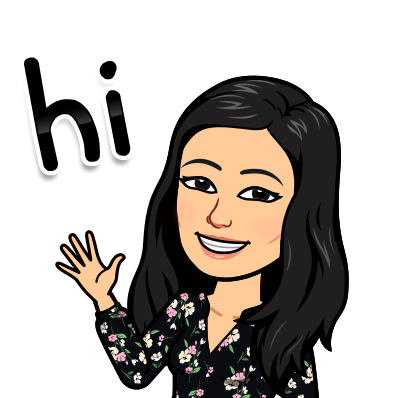 Pošiljam ti en sudoku za razgibanje možgančkov.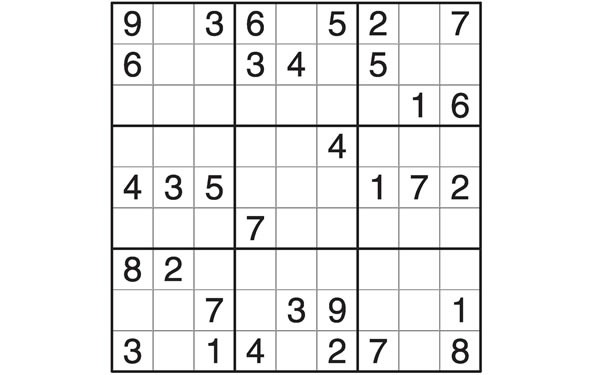 MATUraNAVODILA ZA TVOJE DELO:Preveri svoje znanje pisnega seštevanja/odštevanja/množenja in deljenja, delov celote, geometrije in pretvarjanja merskih števil.REŠI DZ str. 28, 29 IN 30.OCENI SVOJE DELO:Če bi rad vedel, kako uspešen si bil, si naloge preglej (rešitve so na koncu strani) in seštej točke ter si določi oceno:ODL (5): 51- 57 točkPDB (4): 43- 56 točkDB (3): 34- 42 točkZD (2): 26- 33 točkNZD (1): 25 in manj točk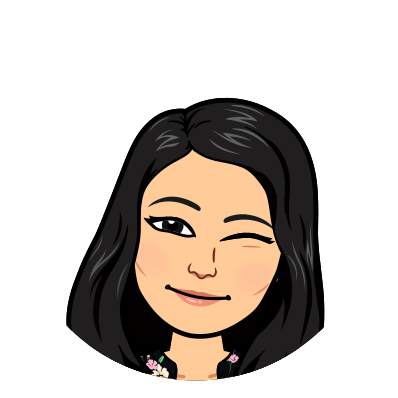 ŠPOUra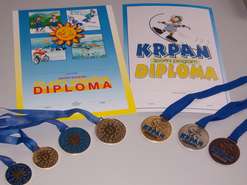 NAVODILA ZA DELO:Pripravljamo se na opravljanje nalog, ki so nam še ostale v program ŠPORTNE ZNAČKE KARPAN.Opraviti boš moral naslednje naloge:a) SONOŽNO PRESKAKOVANJE KOLEBNICEb) UDAREC Z NOGO OB STENOc) KOLESARJENJE (nadomesti nalogo PLEZANJE PO ŽRDI)d) PLAVANJE (ki ga letos žal ne bomo mogli opraviti)Oglej si posnetek, ki prikazuje udarec z notranjim delom stopala.http://www.nogometni-trener.com/2009/11/vaja-podaje-zoge-z-notranjim-delom-stopala-video/Tvoja naloga je: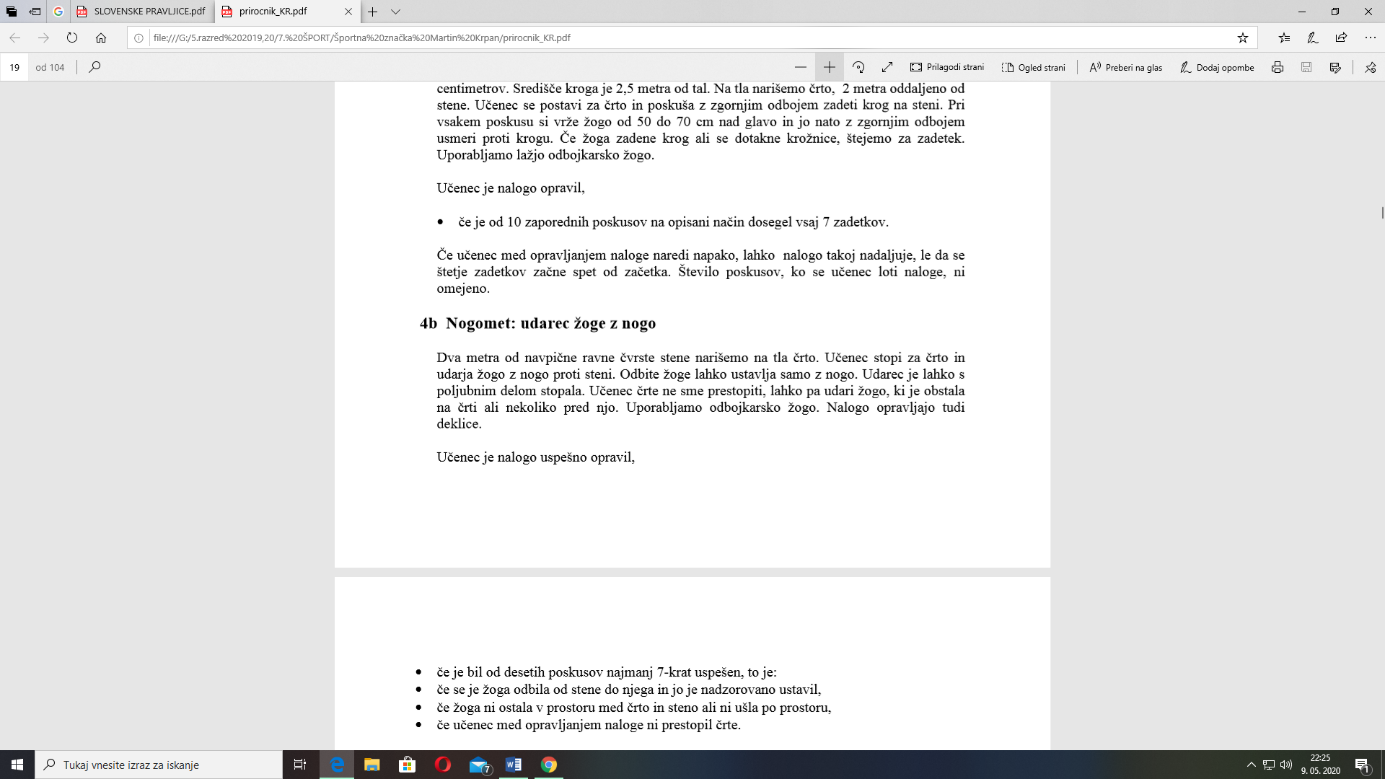 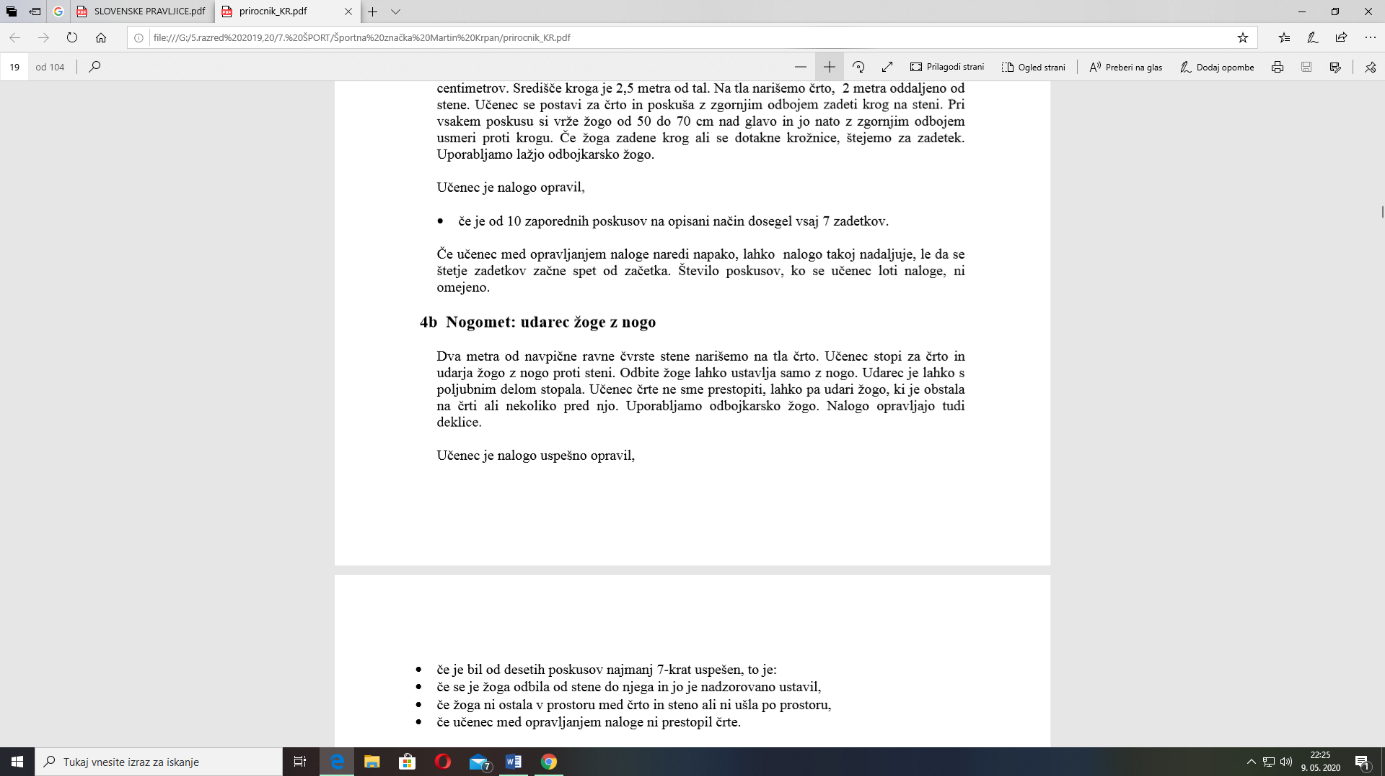 Vzemi žogo in se preizkusi v izzivu. Ko ti bo naloga uspela, pošlji sliko in podatek, kakšen je bil tvoj rezultat (št. uspešnih udarcev).Do prihodnjič poiški kolebnico ali dovolj debelo vrv, ki ti bo služila kot kolebnica.@ Pošlji dokaz o opravljeni nalogi do ponedeljka, 18.5.2020. 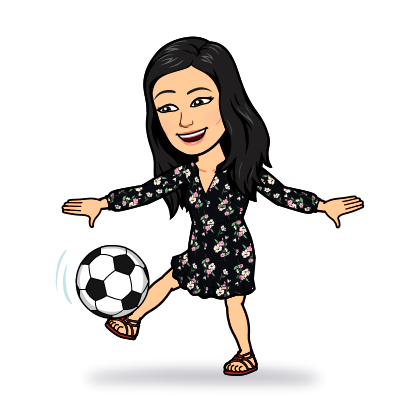 DRUŽBAUraNAVODILA ZA TVOJE DELO:Veliko smo se naučili o Republiki Sloveniji (njeni ureditvi, njenih prebivalcih, njeni učlanitvi v EU).Preizkusi svoje znanje s KVIZOM v priponki ppt KVIZ REPUBLIKA SLOVENIJA.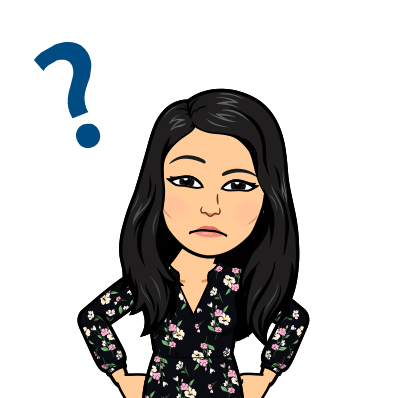 REŠITVE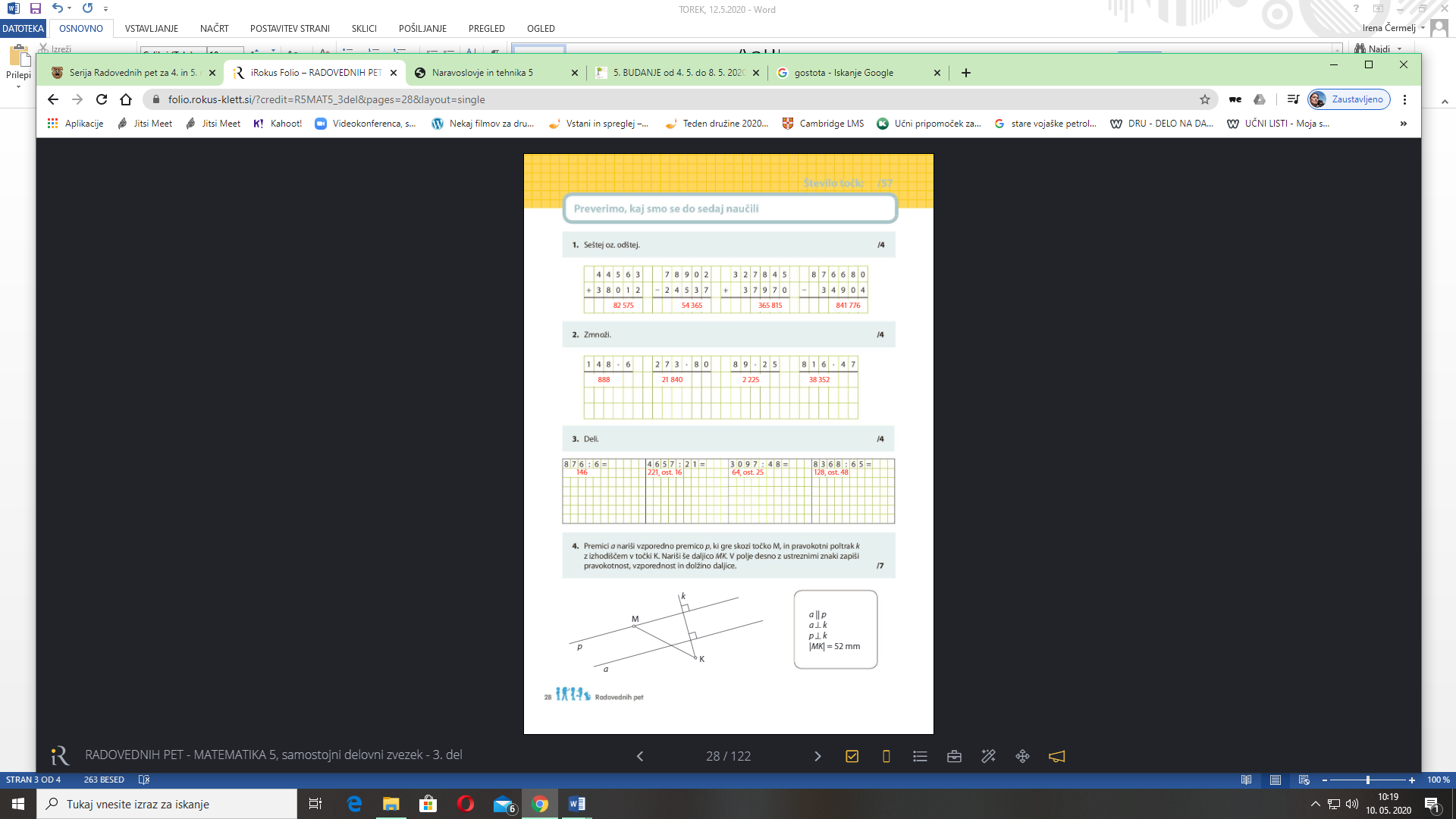 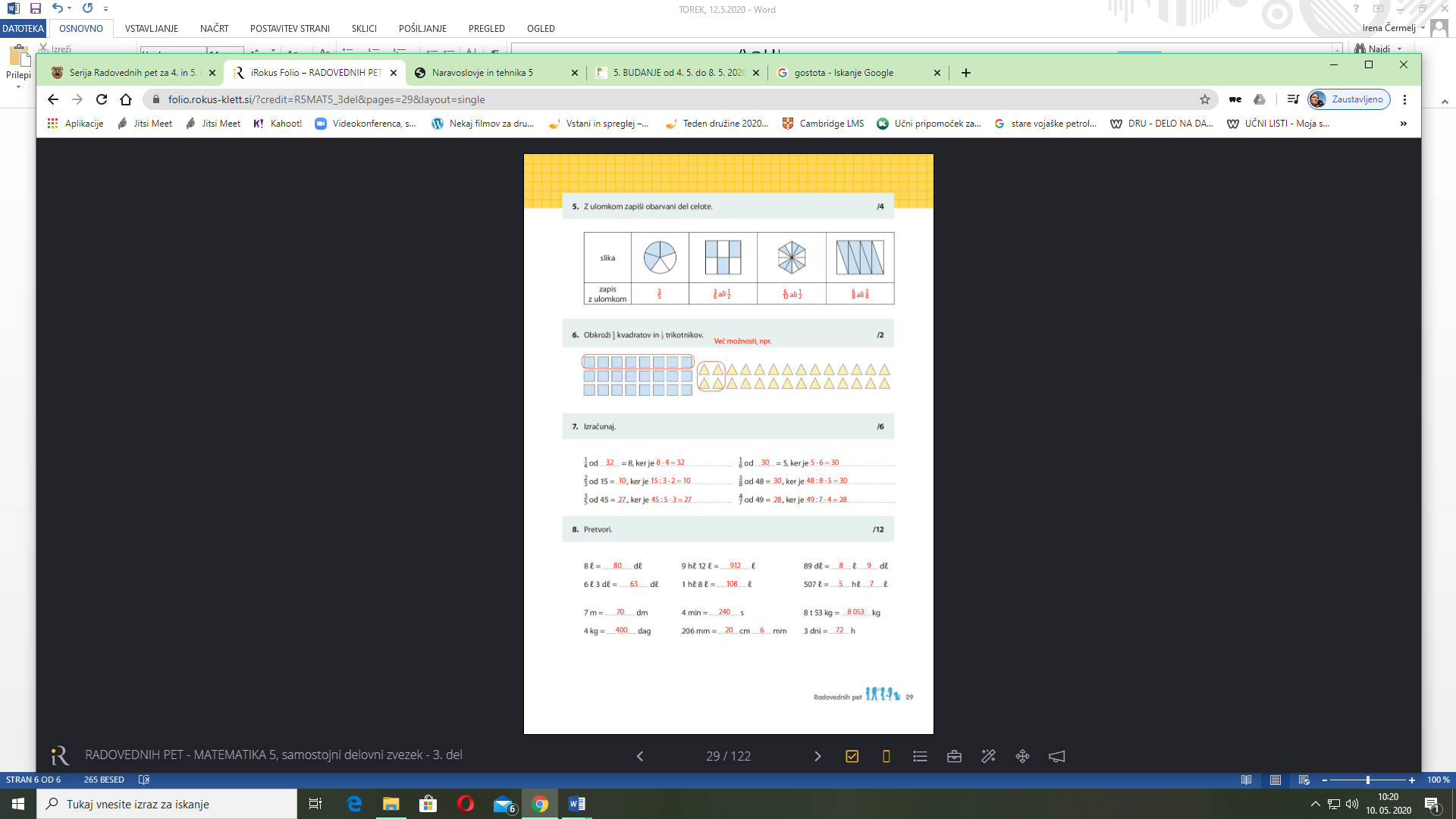 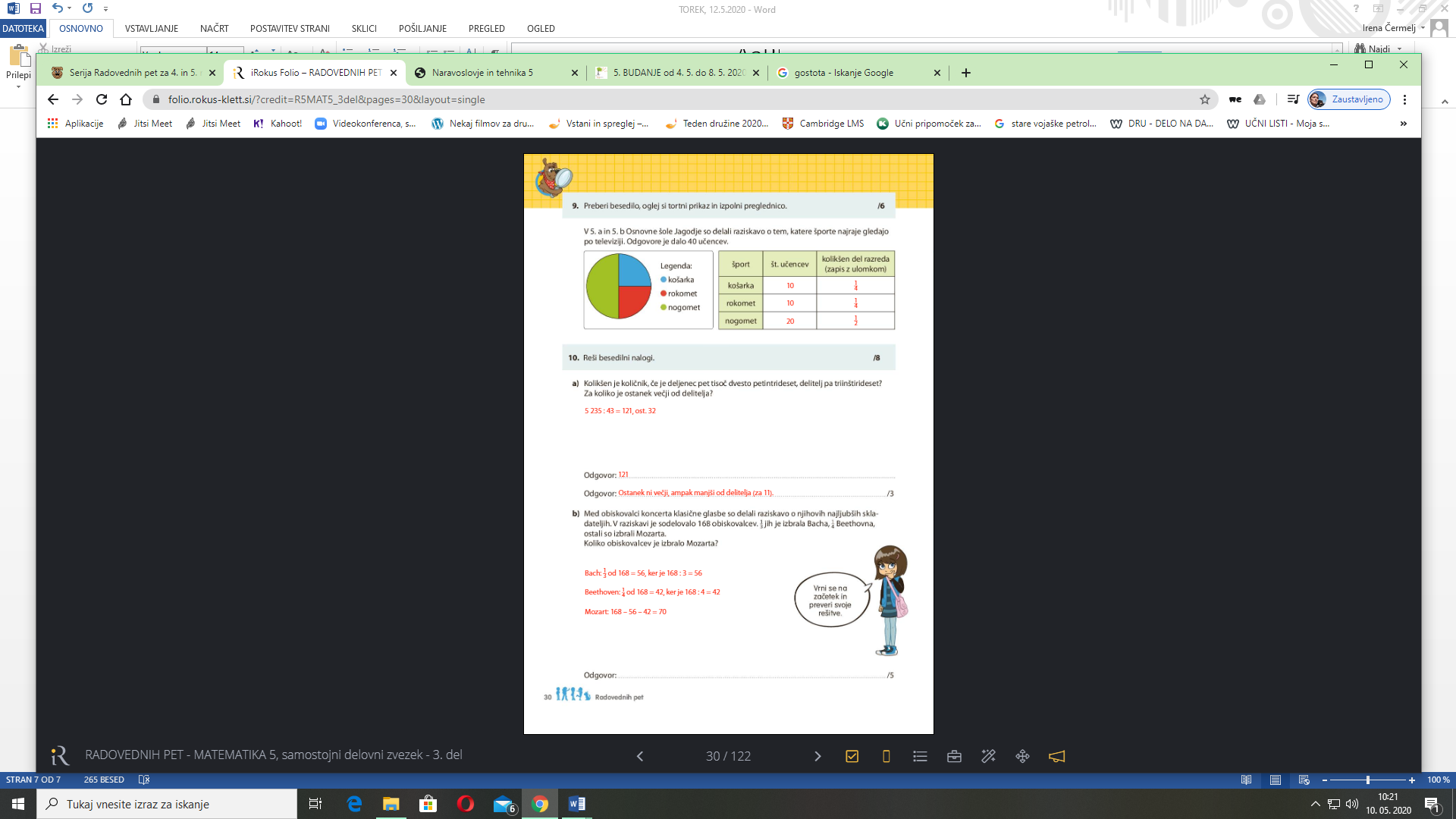 MATEMATIKA (2.)PONOVIMO DZ str. 28, 29 in 30ŠPORT (2.)UDAREC ŽOGE Z NOGO OB STENO Za športno značko KrpanDRUŽBA (1.,2.)PONOVIMO IN UTRDIMO ZNANJE O REPUBLIKI SLOVENIJI Kviz ppt REPUBLIKA SLOVENIJA